20.04.2020.HRVATSKI JEZIKNastavna jedinica: Pričanje po nizu slikaU čitančici otvori stranicu 54.Pažljivo promotri svaku sliku. Usmeno odgovori na pitanja ispod slika.Ispričaj priču prema nizu slika.Izmisli i zapiši naslov u pisanku.O svakoj slici zapiši jednu rečenicu tako da dobiješ priču. LEKTIRA – ŽABECEDA UPUTE SU U PREZENTACIJI U PRILOGU. LEKTIRU NAPISATI DO 30.4.MATEMATIKANastavna jedinica: Zbrajanje i oduzimanje 8+3 – ponavljanjeU udžbeniku riješi zadatke na stranici 72.PRIRODA I DRUŠTVOIsprintajte listić i zalijepite u pisanku.Napiši riječi koje nedostaju.                  ČISTOĆA OKOLIŠA Dopuni rečenice. ZRAK JE SVUDA OKO ___________.ZRAK JE POTREBAN SVIM ŽIVIM ________________.ZRAK ONEČIŠĆUJU _______________. DRVEĆE PROIZVODI ____________ KOJI MI DIŠEMO.DJECA MOGU ZASADITI __________________. 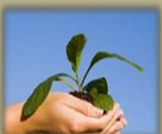 